 Základní škola ústí nad labem, hlavní 193, 403 31 Tel.: 47 2731819, 47 2731253 Tel.řed./fax:47 2731480, e-mail: skola@zsmojzir.czPŘIHLÁŠKA ŽÁKA 1. STUPNĚ K DOCHÁZCE DO ŠKOLY OD  25. 5. 2020DOCHÁZKA JE DOBROVOLNÁDOCHÁZKA JE UMOŽNĚNA ŽÁKŮM 1. STUPNĚ A DĚTEM Z PŘÍPRAVNÝCH TŘÍDNA KAŽDÝ DEN MUSÍ MÍT ŽÁK S SEBOU 2 ČISTÉ ROUŠKY A IGELITOVÝ SÁČEK NA JEJICH ODKLÁDÁNÍ.ÚČAST JE UMOŽNĚNA KAŽDÝ PRACOVNÍ DEN POČÍNAJE 25. 5. 2020 DO KONCE ŠKOLNÍHO ROKU. DOCHÁZKA DO ŠKOLY BUDE UMOŽNĚNA VŽDY V ROZMEZÍ 7, 00 – 16, 00, PŘÍCHOD DĚTÍ BUDE MOŽNÝ MEZI 7, 00 A 8, 00, VYZVEDÁVÁNÍ, PŘÍPADNĚ SAMOSTATNÝ ODCHOD DĚTÍ PAK V ČASE 12, 30 – 16, 00.SKUPINY BUDOU MÍT MAXIMÁLNĚ 15 ČLENŮ, BUDOU TVOŘENY ŽÁKY JEDNÉ TŘÍDY, V PŘÍPADĚ MENŠÍHO ZÁJMU PAK ŽÁKY JEDNOHO ROČNÍKU, U JEDNÉ SKUPINY SE BUDOU STŘÍDAT POUZE 2 PEDAGOGIČTÍ PRACOVNÍCI.V DOPOLEDNÍCH HODINÁCH BUDE PROBÍHAT VÝUKOVÁ ČÁST, ODPOLEDNE PAK ODPOČINKOVÉ ČINNOSTI S PROGRAMEM PODOBNÝM JAKO VE ŠKOLNÍ DRUŽINĚ.OBĚDY BUDOU VYDÁVÁNY POSTUPNĚ V ČASE 11, 00 – 12, 30 VŽDY PO SKUPINÁCH, ABY NEDOCHÁZELO KE KUMULACI ŽÁKŮ, VAŘIT SE BUDE POUZE JEDNO JÍDLO.ŽÁKA JE NUTNÉ PŘIHLÁSIT DO 18. 5. 2020, SKUPINY BUDOU VYTVOŘENY K 19. 5. 2020 A POTOM JIŽ NENÍ MOŽNÉ ŽÁKA PŘIHLÁSIT A NEBUDE MOCI DO ŠKOLY DOCHÁZET. ------------------------------------------ZDE ODSTŘIHNOUT------------------------------------------Závazně tímto přihlašuji svého syna/svou dceru:...................................................................................................................(jméno dítěte + třída)k docházce do ŠKOLY ODE DNE 25. 5. 2020MÁM / NEMÁM*                 ZÁJEM O ŠKOLNÍ OBĚDYŽÁK BUDE ZE ŠKOLY ODCHÁZET SAMOSTATNĚ PO 12,30 / ŽÁKA SI BUDEME VE ŠKOLE VYZVEDÁVAT**NEHODÍCÍ SE ŠKRTNĚTEjméno zákonného zástupce: ………...............................................................v Ústí n. L., dne: .................. podpis zákonného zástupce: ……………………….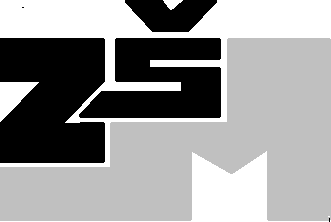 